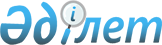 О признании утратившими силу некоторых решений маслихата города АрысРешение Арысского городского маслихата Туркестанской области от 5 января 2024 года № 13/79-VІІІ. Зарегистрировано в Департаменте юстиции Туркестанской области 9 января 2024 года № 6447-13
      В соответствии со статьей 27 Закона Республики Казахстан "О правовых актах", маслихат города Арыс РЕШИЛ:
      1. Признать утратившими силу некоторые решения маслихата города Арыс согласно приложению к настоящему решению.
      2. Настоящее решение вводится в действие по истечении десяти календарных дней после дня его первого официального опубликования. Перечень некоторых решений маслихата города Арыс признанных утратившими силу
      1. Решение маслихата города Арыс от 21 сентября 2017 года №15/107-VI "Об утверждении норм образования и накопления коммунальных отходов, тарифов на сбор, вывоз, утилизацию, переработку и захоронение твердых бытовых отходов по городу Арыс" (зарегистрировано в Реестре государственной регистраций нормативных правовых актов под №4232);
      2. Решение маслихата города Арыс от 20 марта 2019 года №34/240-VI "О внесении изменения в решение Арысского городского маслихата от 21 сентября 2017 года №15/107-VІ "Об утверждении норм образования и накопления коммунальных отходов, тарифов на сбор, вывоз, утилизацию, переработку и захоронение твердых бытовых отходов по городу Арыс" (зарегистрировано в Реестре государственной регистраций нормативных правовых актов под №4969);
      3. Решение маслихата города Арыс от 29 ноября 2019 года №142/295-VI "О внесении изменений в решение Арысского городского маслихата от 21 сентября 2017 года №15/107-VІ "Об утверждении норм образования и накопления коммунальных отходов, тарифов на сбор, вывоз, утилизацию, переработку и захоронение твердых бытовых отходов по городу Арыс" (зарегистрировано в Реестре государственной регистраций нормативных правовых актов под №5279).
					© 2012. РГП на ПХВ «Институт законодательства и правовой информации Республики Казахстан» Министерства юстиции Республики Казахстан
				
      Председатель маслихата города Арыс

К. Ахметов
Приложение к решению
Маслихат города Арыс
от 5 января 2024 года
№ №13/79-VІІІ